ສາທາລະນະ​ລັດ ປະຊາທິປະ​ໄຕ ປະຊາຊົນ​ລາວ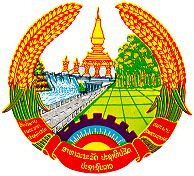 ສັນຕິ​ພາບ ​ເອກະ​ລາດ ປະຊາທິປະ​ໄຕ ເອກະ​ພາບ ວັດທະນະ​ຖາວອນກະຊວງ ອຸດສາຫະກຳ ​ແລະ ​ການຄ້າ								ກົມ​ຊັບ​ສິນ​ທາງ​ປັນຍາສູນບໍລິການຊັບສິນທາງປັນຍາ								ເບີໂທ: 020 218710ຄຳ​ຮ້ອງ​ຂໍ​ແຈ້ງ​ຂໍ້​ມູນ​ລິ​ຂະ​ສິດແລະ ສິດກ່ຽວຂ້ອງກັບລິຂະສິດຂ້າພະ​ເຈົ້າ​ທ້າວ / ນາງ / ບໍລິສັດ .................................................................................................................................................................................ຂໍ​ຮັບຮ​ອງວ່າ​ຂໍ້ຄວາມ​ຂ້າງ​ເທິງ​ເປັນຄວາມ​ຈິງ​ທຸກ​ປະການ​ແລະ​ຫຼັກຖານ​ທີ່​ສົ່ງ​ປະກອບ​ຄຳ​ຮ້ອງ​ເປັນ​ຫຼັກຖານ​ທີ່​ຖືກຕ້ອງ​,ຫາກ​ມີ​ບັນຫາ​ເກີດຂຶ້ນພາຍ​ຫຼັງວ່າ ຂ້າພະ​ເຈົ້າ​ບໍ່​ໄດ້​ເປັນ​ເຈົ້າ​ຂອງ​ລິ​ຂະ​ສິດ​ຫຼື ສິດກ່ຽວຂ້ອງກັບລິຂະສິດ ຫຼື ເປັນຕົວແທນຮັບມອບ​ສິດ​​ແລະ ກໍ່ໃຫ້​ເກີດ​ຄວາມ​ເສຍ​ຫາຍ​ແກ່​ບຸກຄົນໃດ​ບຸກຄົນ​ໜຶ່ງ ຫຼື​ກົມ​ຊັບ​ສິນ​ທາງ​ປັນຍາ​ ​ຂ້າພະ​ເຈົ້າ​ເປັນ​ຄົນ​ຮັບ​ຜິດ​ຊອບ​ໃນ​ຄວາມ​ເສຍ​ຫາຍ​ທີ່​ເກີດ​ຂື້ນທຸກ​ປະ​ການ​.ທີ່................................................................., ວັນ​ທີ..................................................ຊື່ ແລະ ລາຍ​ເຊັນເຈົ້າຂອງ​ລິ​ຂະ​ສິດ ຫຼື ສິດກ່ຽວຂ້ອງກັບລິຂະສິດ / ຕົວແທນໜັງສືຮັບຮອງຄວາມເປັນເຈົ້າຂອງລິຂະສິດໜັງສື ສະບັບນີ້ ທ້າວ/ນາງ/ບໍລິສັດ........................................................................................................................................................	ຕັ້ງຢູ່ເລກທີ່................................................................................................................................................................................................................................................................................................................	ທະບຽນນິຕິບຸກຄົນ(ຖ້າມີ) ………………………………………………………….……………………ຂໍຮັບຮອງວ່າໄດ້ເປັນເຈົ້າຂອງລິຂະສິດໃນຜົນງານມີຊື່ວ່າ……………………………………………….…ແຕ່ພຽງຜູ້ດຽວຂ້າພະເຈົ້າຂໍຮັບຮອງວ່າຂໍ້ມູນໃນເບື້ອງຕົ້ນເປັນຄວາມຈິງທຸກປະການແລະຫຼັກຖານທີ່ສົ່ງໄປປະກອບຄຳຮ້ອງເປັນຫຼັກຖານທີ່ຖືກຕ້ອງຫາກປະກົດພາຍຫຼັງວ່າ:ຂ້າພະເຈົ້າບໍ່ໄດ້ເປັນເຈົ້າຂອງລິຂະສິດຫຼືຕົວແທນມອບຮັບອຳນາດຈາກບຸກຄົນດັ່ງກ່າວແລະກໍ່ໃຫ້ເກີດຄວາມເສຍຫາຍແກ່ບຸກຄົນໃດບຸກຄົນໜຶ່ງຫຼືກົມຊັບສິນທາງປັນຍາ ຂ້າພະເຈົ້າຂໍເປັນຜູ້ຮັບຜິດຊອບຄວາມເສຍຫາຍທີ່ເກີດຂຶ້ນທຸກປະການ.ລົງຊື່ ...............................................................ເຈົ້າຂອງລິຂະສິດ(.....................................................................)ວັນທີ່ ..........ເດືອນ .........ປີ................ສຳລັບ​ເຈົ້າ​ໜ້າ​ທີ່ສຳລັບ​ເຈົ້າ​ໜ້າ​ທີ່ປະ​ເພດ​ຂອງຜົນງານ ທີ່ຈະແຈ້ງຂໍ້ມູນປະ​ເພດ​ຂອງຜົນງານ ທີ່ຈະແຈ້ງຂໍ້ມູນປະ​ເພດ​ຂອງຜົນງານ ທີ່ຈະແຈ້ງຂໍ້ມູນປະ​ເພດ​ຂອງຜົນງານ ທີ່ຈະແຈ້ງຂໍ້ມູນເລກທີ່​ຄຳ​ຮ້ອງ: ............................................................................................................ເລກທີ່​ຄຳ​ຮ້ອງ: ............................................................................................................ລິຂະສິດສິດກ່ຽວຂ້ອງກັບລິຂະສິດວັນ​ຍື່ນຄຳ​ຮ້ອງ: ...........................................................................................................ວັນ​ຍື່ນຄຳ​ຮ້ອງ: ...........................................................................................................ລິຂະສິດສິດກ່ຽວຂ້ອງກັບລິຂະສິດທະບຽນຂໍ້ມູນເລກທີ: ...............................................................................................ທະບຽນຂໍ້ມູນເລກທີ: ...............................................................................................ລິຂະສິດສິດກ່ຽວຂ້ອງກັບລິຂະສິດສຳນວນເອກະສານ​     ແບບ​ຟອມຄຳຮ້ອງ ລຂສ 01ໜັງສື​ຢັ້ງຢືນ​ການ​ເປັນ​ເຈົ້າ​ຂອງລິ​ຂະ​ສິດສຳເນົາ ຫຼື ຮູບຖ່າຍຂອງຜົນງານ ​ສຳ​ເນົາ​ບັດປະຈຳຕົວຫຼືສຳມະໂນຄົວ ຫຼື ໃບທະບຽນວິສາຫະກິດໜັງສືຜ່ານແດນ (ກໍລະນີຄົນຕ່າງປະເທດ)ໃບມອບສິດ(ກໍລະນີເປັນຜູ້ຕາງໜ້າ)ສຳນວນເອກະສານ​     ແບບ​ຟອມຄຳຮ້ອງ ລຂສ 01ໜັງສື​ຢັ້ງຢືນ​ການ​ເປັນ​ເຈົ້າ​ຂອງລິ​ຂະ​ສິດສຳເນົາ ຫຼື ຮູບຖ່າຍຂອງຜົນງານ ​ສຳ​ເນົາ​ບັດປະຈຳຕົວຫຼືສຳມະໂນຄົວ ຫຼື ໃບທະບຽນວິສາຫະກິດໜັງສືຜ່ານແດນ (ກໍລະນີຄົນຕ່າງປະເທດ)ໃບມອບສິດ(ກໍລະນີເປັນຜູ້ຕາງໜ້າ)ຊື່​ ແລະ ​ນາມສະກຸນ​ ເຈົ້າ​ຂອງ​ລິ​ຂະ​ສິດ ຫຼື ສິດກ່ຽວຂ້ອງກັບລິຂະສິດ...........................................................................ສັນຊາດ..............................................................ທີ່ຢູ່...................................................................ໂທລະສັບ............................................................ອີເມວ:..................................................................ຊື່​ ແລະ ​ນາມສະກຸນ​ ເຈົ້າ​ຂອງ​ລິ​ຂະ​ສິດ ຫຼື ສິດກ່ຽວຂ້ອງກັບລິຂະສິດ...........................................................................ສັນຊາດ..............................................................ທີ່ຢູ່...................................................................ໂທລະສັບ............................................................ອີເມວ:..................................................................ຊື່​ ແລະ ​ນາມສະກຸນ​ ເຈົ້າ​ຂອງ​ລິ​ຂະ​ສິດ ຫຼື ສິດກ່ຽວຂ້ອງກັບລິຂະສິດ...........................................................................ສັນຊາດ..............................................................ທີ່ຢູ່...................................................................ໂທລະສັບ............................................................ອີເມວ:..................................................................ຊື່​ ແລະ ​ນາມສະກຸນ​ ຂອງ​ຕົວແທນ............................................................................ສັນຊາດ ..................................................................ທີ່ຢູ່........................................................................ໂທລະສັບ.................................................................ອີເມວ:....................................................................ຊື່​ ແລະ ​ນາມສະກຸນ​ ຂອງ​ຕົວແທນ............................................................................ສັນຊາດ ..................................................................ທີ່ຢູ່........................................................................ໂທລະສັບ.................................................................ອີເມວ:....................................................................ຊື່​ ແລະ ​ນາມສະກຸນ​ ຂອງ​ຕົວແທນ............................................................................ສັນຊາດ ..................................................................ທີ່ຢູ່........................................................................ໂທລະສັບ.................................................................ອີເມວ:....................................................................ຊື່​ ແລະ ​ນາມສະກຸນ​ ຜູ້ປະດິດຄິດແຕ່ງ ຫຼື ນາມແຝງ.......................................................................ສັນຊາດ..............................................................ທີ່ຢູ່...................................................................ໂທລະສັບ............................................................ອີເມວ:...................................................................ຊື່​ ແລະ ​ນາມສະກຸນ​ ຜູ້ປະດິດຄິດແຕ່ງ ຫຼື ນາມແຝງ.......................................................................ສັນຊາດ..............................................................ທີ່ຢູ່...................................................................ໂທລະສັບ............................................................ອີເມວ:...................................................................ຊື່​ ແລະ ​ນາມສະກຸນ​ ຜູ້ປະດິດຄິດແຕ່ງ ຫຼື ນາມແຝງ.......................................................................ສັນຊາດ..............................................................ທີ່ຢູ່...................................................................ໂທລະສັບ............................................................ອີເມວ:...................................................................ຊື່​ ແລະ ​ນາມສະກຸນ​ ຜູ້ປະດິດຄິດແຕ່ງຮ່ວມ ຫຼື ນາມແຝງ............................................................................ສັນຊາດ...................................................................ທີ່ຢູ່........................................................................ໂທລະສັບ.................................................................ອີເມວ:.........................................................................(ກໍລະນີມີຜູ້ປະດິດຄິດແຕ່ງຮ່ວມຫຼາຍກວ່າ 1 ຄົນໃຫ້ລະບຸລາຍລະອຽດເພີ່ມໃສ່ເອກະສານຊ້ອນທ້າຍ)ຊື່​ ແລະ ​ນາມສະກຸນ​ ຜູ້ປະດິດຄິດແຕ່ງຮ່ວມ ຫຼື ນາມແຝງ............................................................................ສັນຊາດ...................................................................ທີ່ຢູ່........................................................................ໂທລະສັບ.................................................................ອີເມວ:.........................................................................(ກໍລະນີມີຜູ້ປະດິດຄິດແຕ່ງຮ່ວມຫຼາຍກວ່າ 1 ຄົນໃຫ້ລະບຸລາຍລະອຽດເພີ່ມໃສ່ເອກະສານຊ້ອນທ້າຍ)ຊື່​ ແລະ ​ນາມສະກຸນ​ ຜູ້ປະດິດຄິດແຕ່ງຮ່ວມ ຫຼື ນາມແຝງ............................................................................ສັນຊາດ...................................................................ທີ່ຢູ່........................................................................ໂທລະສັບ.................................................................ອີເມວ:.........................................................................(ກໍລະນີມີຜູ້ປະດິດຄິດແຕ່ງຮ່ວມຫຼາຍກວ່າ 1 ຄົນໃຫ້ລະບຸລາຍລະອຽດເພີ່ມໃສ່ເອກະສານຊ້ອນທ້າຍ)5. ຊຶ່ຜົນງານ​(ພາສາລາວ ຫຼື ພາສາອັງກິດ)................................................................................................................................................................................................................................................................................................................................................................................................................................................................................................................................................................................................................................................................................................................................................................................................................................................................................................................................................................................................................................5. ຊຶ່ຜົນງານ​(ພາສາລາວ ຫຼື ພາສາອັງກິດ)................................................................................................................................................................................................................................................................................................................................................................................................................................................................................................................................................................................................................................................................................................................................................................................................................................................................................................................................................................................................................................5. ຊຶ່ຜົນງານ​(ພາສາລາວ ຫຼື ພາສາອັງກິດ)................................................................................................................................................................................................................................................................................................................................................................................................................................................................................................................................................................................................................................................................................................................................................................................................................................................................................................................................................................................................................................5. ຊຶ່ຜົນງານ​(ພາສາລາວ ຫຼື ພາສາອັງກິດ)................................................................................................................................................................................................................................................................................................................................................................................................................................................................................................................................................................................................................................................................................................................................................................................................................................................................................................................................................................................................................................5. ຊຶ່ຜົນງານ​(ພາສາລາວ ຫຼື ພາສາອັງກິດ)................................................................................................................................................................................................................................................................................................................................................................................................................................................................................................................................................................................................................................................................................................................................................................................................................................................................................................................................................................................................................................5. ຊຶ່ຜົນງານ​(ພາສາລາວ ຫຼື ພາສາອັງກິດ)................................................................................................................................................................................................................................................................................................................................................................................................................................................................................................................................................................................................................................................................................................................................................................................................................................................................................................................................................................................................................................6. ປະ​ເພດ​ຂອງ​ຜົນ​ງານ6.1 ລິຂະສິດ6. ປະ​ເພດ​ຂອງ​ຜົນ​ງານ6.1 ລິຂະສິດສິລະ​ປະກຳວິຈິດຕະກຳ:ຮູບວາດຮູບແຕ້ມຮູບແກະສະລັກຮູບພິມການເກັບຂິດລາຍພົມ ຫຼື ລາຍແພນາດຕະກຳ:ດົນຕີປະກອບລະຄອນລະຄອນຈັດສາກທ່າຟ້ອນທ່າເຕັ້ນດົນຕີ:      ທໍານອງເນື້ອຮ້ອງ ແລະ ທໍານອງໂນດເພງວັນນະກຳປື້ມອ່ານວິທະຍານິພົນແຜ່ນພັບວາລະສານສິ່ງພິມສິ່ງຂີດຂຽນບົດລະຄອນບົດເລື່ອງບົດກະວີສິລະ​ປະກຳວິຈິດຕະກຳ:ຮູບວາດຮູບແຕ້ມຮູບແກະສະລັກຮູບພິມການເກັບຂິດລາຍພົມ ຫຼື ລາຍແພນາດຕະກຳ:ດົນຕີປະກອບລະຄອນລະຄອນຈັດສາກທ່າຟ້ອນທ່າເຕັ້ນດົນຕີ:      ທໍານອງເນື້ອຮ້ອງ ແລະ ທໍານອງໂນດເພງວັນນະກຳປື້ມອ່ານວິທະຍານິພົນແຜ່ນພັບວາລະສານສິ່ງພິມສິ່ງຂີດຂຽນບົດລະຄອນບົດເລື່ອງບົດກະວີປະຕິມາກໍາ:  ຮູບປັ້ນຮູບຄວັດຫີນ​ສະຖາປັດຕິຍະກໍາ:ການອອກແບບອາຄານ ຫຼື ສິ່ງປຸກສ້າງການອອກແບບຕົບແຕ່ງພາຍໃນການອອກແບບຕົບແຕ່ງພາຍນອກຮູບຖ່າຍດ້ວຍວິທີການເຕັກນິກຕ່າງໆຮູບຈຳລອງແຜນທີແຜນຜັງຮູບສະເກັດຮູບສາມມິຕິ ກ່ຽວກັບພູມສາດບົດຄໍາສອນບົດສອນບົດເວົ້າບົດປາຖະກະຖາບົດຄຳເຫັນສຸນທອນພົດໂປຼແກຼມຄອມພິວເຕີ້ປະຕິມາກໍາ:  ຮູບປັ້ນຮູບຄວັດຫີນ​ສະຖາປັດຕິຍະກໍາ:ການອອກແບບອາຄານ ຫຼື ສິ່ງປຸກສ້າງການອອກແບບຕົບແຕ່ງພາຍໃນການອອກແບບຕົບແຕ່ງພາຍນອກຮູບຖ່າຍດ້ວຍວິທີການເຕັກນິກຕ່າງໆຮູບຈຳລອງແຜນທີແຜນຜັງຮູບສະເກັດຮູບສາມມິຕິ ກ່ຽວກັບພູມສາດບົດຄໍາສອນບົດສອນບົດເວົ້າບົດປາຖະກະຖາບົດຄຳເຫັນສຸນທອນພົດໂປຼແກຼມຄອມພິວເຕີ້ປະຕິມາກໍາ:  ຮູບປັ້ນຮູບຄວັດຫີນ​ສະຖາປັດຕິຍະກໍາ:ການອອກແບບອາຄານ ຫຼື ສິ່ງປຸກສ້າງການອອກແບບຕົບແຕ່ງພາຍໃນການອອກແບບຕົບແຕ່ງພາຍນອກຮູບຖ່າຍດ້ວຍວິທີການເຕັກນິກຕ່າງໆຮູບຈຳລອງແຜນທີແຜນຜັງຮູບສະເກັດຮູບສາມມິຕິ ກ່ຽວກັບພູມສາດບົດຄໍາສອນບົດສອນບົດເວົ້າບົດປາຖະກະຖາບົດຄຳເຫັນສຸນທອນພົດໂປຼແກຼມຄອມພິວເຕີ້ການບັນທຶກສຽງ:ແຜ່ນສຽງກະແຊັດແຜ່ນເລເຊີດິສແຜ່ນຊີດີຣອມສິລະປະປັບໃຊ້ຟິມ ຫຼື ຮູບເງົາຜົນງານທີ່ສືບເນື່ອງຈາກລິຂະສິດ:  ການປະສານດົນຕີການປັບປຸງການດັດແກ້ການປ່ຽນຮູບຜົນງານສິລະປະກຳອື່ນ(ລະບຸ).....................................................................................ຜົນງານທີ່ສືບເນື່ອງຈາກລິຂະສິດການແປການປັບປຸງການດັດແກ້ການປ່ຽນຮູບຜົນງານຄົ້ນຄວ້າທາງດ້ານວິທະຍາສາດຜົນງານວັນນະກຳອື່ນໆ(ລະບຸ)....................................................................................ການລວບລວມຜົນງານສິລະປະ ຫຼື ວັນນະກຳການລວບລວມຜົນງານສິລະປະ ຫຼື ວັນນະກຳການລວບລວມຜົນງານສິລະປະ ຫຼື ວັນນະກຳການລວບລວມຜົນງານສິລະປະ ຫຼື ວັນນະກຳການລວບລວມຜົນງານສິລະປະ ຫຼື ວັນນະກຳການລວບລວມຜົນງານສິລະປະ ຫຼື ວັນນະກຳການລວບລວມບົດປະພັນ ຫຼື ການລວບລວມຂໍ້ມູນດ້ວຍ:ການຈັດລຽງການຄັດເລືອກການລວບລວມບັນດາຫົວຂໍ້ຕ່າງໆ ທີ່ປະກອບເຂົ້າກັນສິດກ່ຽວຂ້ອງກັບລິຂະສິດການສະແດງການບັນທຶກສຽງການກະຈາຍສຽງ-ແຜ່ພາບການລວບລວມບົດປະພັນ ຫຼື ການລວບລວມຂໍ້ມູນດ້ວຍ:ການຈັດລຽງການຄັດເລືອກການລວບລວມບັນດາຫົວຂໍ້ຕ່າງໆ ທີ່ປະກອບເຂົ້າກັນສິດກ່ຽວຂ້ອງກັບລິຂະສິດການສະແດງການບັນທຶກສຽງການກະຈາຍສຽງ-ແຜ່ພາບພົດຈະນານຸກົມ ຫຼື ສາລານຸກົມ ການລວບລວມຜົນງານສິລະປະ ຫຼື ວັນ ນະກຳອື່ນ(ລະບຸ)...............................................................................ພົດຈະນານຸກົມ ຫຼື ສາລານຸກົມ ການລວບລວມຜົນງານສິລະປະ ຫຼື ວັນ ນະກຳອື່ນ(ລະບຸ)...............................................................................ພົດຈະນານຸກົມ ຫຼື ສາລານຸກົມ ການລວບລວມຜົນງານສິລະປະ ຫຼື ວັນ ນະກຳອື່ນ(ລະບຸ)...............................................................................7. ການເປັນເຈົ້າຂອງລິຂະສິດຫຼື ສິດກ່ຽວຂ້ອງກັບລິຂະສິດເປັນຜູ້ປະດິດຄິດແຕ່ງເອງເປັນຜູ້ວ່າຈ້າງເປັນຜູ້ດັດແປງໂດຍໄດ້ຮັບອະນຸຍາດຈາກເຈົ້າຂອງລິຂະສິດເປັນຜູ້ຮວບຮວມ ຫຼື ປະກອບເຂົ້າກັນໂດຍໄດ້ຮັບອະນຸຍາດຈາກເຈົ້າຂອງລິຂະສິດ (ພົດຈະນານຸກົມ ຫຼືwebpage)ເປັນຜູ້ນຳເອົາຂໍ້ມູນມາຮວບຮວມຫຼືປະກອບເຂົ້າກັນໃນຮູບແບບຖານຂໍ້ມູນ ຫຼື ອື່ນໆເປັນຜູ້ສືບທອດມໍລະດົກເປັນຜູ້ຮັບມອບໂອນລິຂະສິດ:      ຮັບໂອນທັງໝົດໃນຜົນງານ	ຮັບໂອນລິຂະສິດບາງສ່ວນ(ລະບຸ)..........................................................................................................................................................................................................................................................7. ການເປັນເຈົ້າຂອງລິຂະສິດຫຼື ສິດກ່ຽວຂ້ອງກັບລິຂະສິດເປັນຜູ້ປະດິດຄິດແຕ່ງເອງເປັນຜູ້ວ່າຈ້າງເປັນຜູ້ດັດແປງໂດຍໄດ້ຮັບອະນຸຍາດຈາກເຈົ້າຂອງລິຂະສິດເປັນຜູ້ຮວບຮວມ ຫຼື ປະກອບເຂົ້າກັນໂດຍໄດ້ຮັບອະນຸຍາດຈາກເຈົ້າຂອງລິຂະສິດ (ພົດຈະນານຸກົມ ຫຼືwebpage)ເປັນຜູ້ນຳເອົາຂໍ້ມູນມາຮວບຮວມຫຼືປະກອບເຂົ້າກັນໃນຮູບແບບຖານຂໍ້ມູນ ຫຼື ອື່ນໆເປັນຜູ້ສືບທອດມໍລະດົກເປັນຜູ້ຮັບມອບໂອນລິຂະສິດ:      ຮັບໂອນທັງໝົດໃນຜົນງານ	ຮັບໂອນລິຂະສິດບາງສ່ວນ(ລະບຸ)..........................................................................................................................................................................................................................................................7. ການເປັນເຈົ້າຂອງລິຂະສິດຫຼື ສິດກ່ຽວຂ້ອງກັບລິຂະສິດເປັນຜູ້ປະດິດຄິດແຕ່ງເອງເປັນຜູ້ວ່າຈ້າງເປັນຜູ້ດັດແປງໂດຍໄດ້ຮັບອະນຸຍາດຈາກເຈົ້າຂອງລິຂະສິດເປັນຜູ້ຮວບຮວມ ຫຼື ປະກອບເຂົ້າກັນໂດຍໄດ້ຮັບອະນຸຍາດຈາກເຈົ້າຂອງລິຂະສິດ (ພົດຈະນານຸກົມ ຫຼືwebpage)ເປັນຜູ້ນຳເອົາຂໍ້ມູນມາຮວບຮວມຫຼືປະກອບເຂົ້າກັນໃນຮູບແບບຖານຂໍ້ມູນ ຫຼື ອື່ນໆເປັນຜູ້ສືບທອດມໍລະດົກເປັນຜູ້ຮັບມອບໂອນລິຂະສິດ:      ຮັບໂອນທັງໝົດໃນຜົນງານ	ຮັບໂອນລິຂະສິດບາງສ່ວນ(ລະບຸ)..........................................................................................................................................................................................................................................................7. ການເປັນເຈົ້າຂອງລິຂະສິດຫຼື ສິດກ່ຽວຂ້ອງກັບລິຂະສິດເປັນຜູ້ປະດິດຄິດແຕ່ງເອງເປັນຜູ້ວ່າຈ້າງເປັນຜູ້ດັດແປງໂດຍໄດ້ຮັບອະນຸຍາດຈາກເຈົ້າຂອງລິຂະສິດເປັນຜູ້ຮວບຮວມ ຫຼື ປະກອບເຂົ້າກັນໂດຍໄດ້ຮັບອະນຸຍາດຈາກເຈົ້າຂອງລິຂະສິດ (ພົດຈະນານຸກົມ ຫຼືwebpage)ເປັນຜູ້ນຳເອົາຂໍ້ມູນມາຮວບຮວມຫຼືປະກອບເຂົ້າກັນໃນຮູບແບບຖານຂໍ້ມູນ ຫຼື ອື່ນໆເປັນຜູ້ສືບທອດມໍລະດົກເປັນຜູ້ຮັບມອບໂອນລິຂະສິດ:      ຮັບໂອນທັງໝົດໃນຜົນງານ	ຮັບໂອນລິຂະສິດບາງສ່ວນ(ລະບຸ)..........................................................................................................................................................................................................................................................7. ການເປັນເຈົ້າຂອງລິຂະສິດຫຼື ສິດກ່ຽວຂ້ອງກັບລິຂະສິດເປັນຜູ້ປະດິດຄິດແຕ່ງເອງເປັນຜູ້ວ່າຈ້າງເປັນຜູ້ດັດແປງໂດຍໄດ້ຮັບອະນຸຍາດຈາກເຈົ້າຂອງລິຂະສິດເປັນຜູ້ຮວບຮວມ ຫຼື ປະກອບເຂົ້າກັນໂດຍໄດ້ຮັບອະນຸຍາດຈາກເຈົ້າຂອງລິຂະສິດ (ພົດຈະນານຸກົມ ຫຼືwebpage)ເປັນຜູ້ນຳເອົາຂໍ້ມູນມາຮວບຮວມຫຼືປະກອບເຂົ້າກັນໃນຮູບແບບຖານຂໍ້ມູນ ຫຼື ອື່ນໆເປັນຜູ້ສືບທອດມໍລະດົກເປັນຜູ້ຮັບມອບໂອນລິຂະສິດ:      ຮັບໂອນທັງໝົດໃນຜົນງານ	ຮັບໂອນລິຂະສິດບາງສ່ວນ(ລະບຸ)..........................................................................................................................................................................................................................................................7. ການເປັນເຈົ້າຂອງລິຂະສິດຫຼື ສິດກ່ຽວຂ້ອງກັບລິຂະສິດເປັນຜູ້ປະດິດຄິດແຕ່ງເອງເປັນຜູ້ວ່າຈ້າງເປັນຜູ້ດັດແປງໂດຍໄດ້ຮັບອະນຸຍາດຈາກເຈົ້າຂອງລິຂະສິດເປັນຜູ້ຮວບຮວມ ຫຼື ປະກອບເຂົ້າກັນໂດຍໄດ້ຮັບອະນຸຍາດຈາກເຈົ້າຂອງລິຂະສິດ (ພົດຈະນານຸກົມ ຫຼືwebpage)ເປັນຜູ້ນຳເອົາຂໍ້ມູນມາຮວບຮວມຫຼືປະກອບເຂົ້າກັນໃນຮູບແບບຖານຂໍ້ມູນ ຫຼື ອື່ນໆເປັນຜູ້ສືບທອດມໍລະດົກເປັນຜູ້ຮັບມອບໂອນລິຂະສິດ:      ຮັບໂອນທັງໝົດໃນຜົນງານ	ຮັບໂອນລິຂະສິດບາງສ່ວນ(ລະບຸ)..........................................................................................................................................................................................................................................................8. ລາຍລະອຽດຂອງການສ້າງສັນຜົນງານ..........................................................................................................................................................................................................................................................................................................................................................................................................................................................................................................................................................................................................................................................................................................................................................................................................................................8. ລາຍລະອຽດຂອງການສ້າງສັນຜົນງານ..........................................................................................................................................................................................................................................................................................................................................................................................................................................................................................................................................................................................................................................................................................................................................................................................................................................8. ລາຍລະອຽດຂອງການສ້າງສັນຜົນງານ..........................................................................................................................................................................................................................................................................................................................................................................................................................................................................................................................................................................................................................................................................................................................................................................................................................................8. ລາຍລະອຽດຂອງການສ້າງສັນຜົນງານ..........................................................................................................................................................................................................................................................................................................................................................................................................................................................................................................................................................................................................................................................................................................................................................................................................................................8. ລາຍລະອຽດຂອງການສ້າງສັນຜົນງານ..........................................................................................................................................................................................................................................................................................................................................................................................................................................................................................................................................................................................................................................................................................................................................................................................................................................8. ລາຍລະອຽດຂອງການສ້າງສັນຜົນງານ..........................................................................................................................................................................................................................................................................................................................................................................................................................................................................................................................................................................................................................................................................................................................................................................................................................................9. ລັກສະນະ​ການປະດິດຄິດແຕ່ງ​ຜົນງານ9. ລັກສະນະ​ການປະດິດຄິດແຕ່ງ​ຜົນງານ9. ລັກສະນະ​ການປະດິດຄິດແຕ່ງ​ຜົນງານ9. ລັກສະນະ​ການປະດິດຄິດແຕ່ງ​ຜົນງານ9. ລັກສະນະ​ການປະດິດຄິດແຕ່ງ​ຜົນງານ9. ລັກສະນະ​ການປະດິດຄິດແຕ່ງ​ຜົນງານປະດິດຄິດແຕ່ງຂຶ້ນເອງທັງໝົດປະດິດຄິດແຕ່ງບາງສ່ວນ(ລະບຸ) ...........................................................................................................................................................................................................ອື່ນໆ(ລະບຸ) ..............................................................................................................................................................................................................................................ປະດິດຄິດແຕ່ງຂຶ້ນເອງທັງໝົດປະດິດຄິດແຕ່ງບາງສ່ວນ(ລະບຸ) ...........................................................................................................................................................................................................ອື່ນໆ(ລະບຸ) ..............................................................................................................................................................................................................................................ປະດິດຄິດແຕ່ງຂຶ້ນເອງທັງໝົດປະດິດຄິດແຕ່ງບາງສ່ວນ(ລະບຸ) ...........................................................................................................................................................................................................ອື່ນໆ(ລະບຸ) ..............................................................................................................................................................................................................................................ປະດິດຄິດແຕ່ງຂຶ້ນເອງທັງໝົດປະດິດຄິດແຕ່ງບາງສ່ວນ(ລະບຸ) ...........................................................................................................................................................................................................ອື່ນໆ(ລະບຸ) ..............................................................................................................................................................................................................................................ປະດິດຄິດແຕ່ງຂຶ້ນເອງທັງໝົດປະດິດຄິດແຕ່ງບາງສ່ວນ(ລະບຸ) ...........................................................................................................................................................................................................ອື່ນໆ(ລະບຸ) ..............................................................................................................................................................................................................................................ປະດິດຄິດແຕ່ງຂຶ້ນເອງທັງໝົດປະດິດຄິດແຕ່ງບາງສ່ວນ(ລະບຸ) ...........................................................................................................................................................................................................ອື່ນໆ(ລະບຸ) ..............................................................................................................................................................................................................................................10. ສະຖານທີ່ປະດິດຄິດແຕ່ງ/ປີທີ່ປະດິດຄິດແຕ່ງພາຍໃນປະເທດວັນ, ເດືອນ, ປີ............................................................................................................................................................................................................ຕ່າງປະເທດ(ລະບຸ)…........................................................................................................…ວັນ, ເດືອນ, ປີ.......................................................................................ຜູ້ປະດິດຄິດແຕ່ງໃນປັດຈຸບັນ:........................................................................…........................................................................…ຍັງມີຊີວິດເສຍຊີວິດວັນ, ເດືອນ, ປີ.......................................................................................................................................................................................................................10. ສະຖານທີ່ປະດິດຄິດແຕ່ງ/ປີທີ່ປະດິດຄິດແຕ່ງພາຍໃນປະເທດວັນ, ເດືອນ, ປີ............................................................................................................................................................................................................ຕ່າງປະເທດ(ລະບຸ)…........................................................................................................…ວັນ, ເດືອນ, ປີ.......................................................................................ຜູ້ປະດິດຄິດແຕ່ງໃນປັດຈຸບັນ:........................................................................…........................................................................…ຍັງມີຊີວິດເສຍຊີວິດວັນ, ເດືອນ, ປີ.......................................................................................................................................................................................................................10. ສະຖານທີ່ປະດິດຄິດແຕ່ງ/ປີທີ່ປະດິດຄິດແຕ່ງພາຍໃນປະເທດວັນ, ເດືອນ, ປີ............................................................................................................................................................................................................ຕ່າງປະເທດ(ລະບຸ)…........................................................................................................…ວັນ, ເດືອນ, ປີ.......................................................................................ຜູ້ປະດິດຄິດແຕ່ງໃນປັດຈຸບັນ:........................................................................…........................................................................…ຍັງມີຊີວິດເສຍຊີວິດວັນ, ເດືອນ, ປີ.......................................................................................................................................................................................................................10. ສະຖານທີ່ປະດິດຄິດແຕ່ງ/ປີທີ່ປະດິດຄິດແຕ່ງພາຍໃນປະເທດວັນ, ເດືອນ, ປີ............................................................................................................................................................................................................ຕ່າງປະເທດ(ລະບຸ)…........................................................................................................…ວັນ, ເດືອນ, ປີ.......................................................................................ຜູ້ປະດິດຄິດແຕ່ງໃນປັດຈຸບັນ:........................................................................…........................................................................…ຍັງມີຊີວິດເສຍຊີວິດວັນ, ເດືອນ, ປີ.......................................................................................................................................................................................................................10. ສະຖານທີ່ປະດິດຄິດແຕ່ງ/ປີທີ່ປະດິດຄິດແຕ່ງພາຍໃນປະເທດວັນ, ເດືອນ, ປີ............................................................................................................................................................................................................ຕ່າງປະເທດ(ລະບຸ)…........................................................................................................…ວັນ, ເດືອນ, ປີ.......................................................................................ຜູ້ປະດິດຄິດແຕ່ງໃນປັດຈຸບັນ:........................................................................…........................................................................…ຍັງມີຊີວິດເສຍຊີວິດວັນ, ເດືອນ, ປີ.......................................................................................................................................................................................................................10. ສະຖານທີ່ປະດິດຄິດແຕ່ງ/ປີທີ່ປະດິດຄິດແຕ່ງພາຍໃນປະເທດວັນ, ເດືອນ, ປີ............................................................................................................................................................................................................ຕ່າງປະເທດ(ລະບຸ)…........................................................................................................…ວັນ, ເດືອນ, ປີ.......................................................................................ຜູ້ປະດິດຄິດແຕ່ງໃນປັດຈຸບັນ:........................................................................…........................................................................…ຍັງມີຊີວິດເສຍຊີວິດວັນ, ເດືອນ, ປີ.......................................................................................................................................................................................................................11. ການ​ເຜີຍແຜ່​ຜົນງານ11. ການ​ເຜີຍແຜ່​ຜົນງານ11. ການ​ເຜີຍແຜ່​ຜົນງານ11. ການ​ເຜີຍແຜ່​ຜົນງານ11. ການ​ເຜີຍແຜ່​ຜົນງານ11. ການ​ເຜີຍແຜ່​ຜົນງານຍັງ​ບໍ່​ທັນໄດ້​ເຜີຍແຜ່ໄດ້​ເຜີຍແຜ່​ແລ້ວ​ ໂດຍເຜີຍແຜ່​ຄັ້ງທຳ​ອິດ​ ໃນ​ວັນ​ທີ,ເດືອນ,ປີ....................................................................., ທີ່ປະ​ເທດ..............................................................ຍັງ​ບໍ່​ທັນໄດ້​ເຜີຍແຜ່ໄດ້​ເຜີຍແຜ່​ແລ້ວ​ ໂດຍເຜີຍແຜ່​ຄັ້ງທຳ​ອິດ​ ໃນ​ວັນ​ທີ,ເດືອນ,ປີ....................................................................., ທີ່ປະ​ເທດ..............................................................ຍັງ​ບໍ່​ທັນໄດ້​ເຜີຍແຜ່ໄດ້​ເຜີຍແຜ່​ແລ້ວ​ ໂດຍເຜີຍແຜ່​ຄັ້ງທຳ​ອິດ​ ໃນ​ວັນ​ທີ,ເດືອນ,ປີ....................................................................., ທີ່ປະ​ເທດ..............................................................ຍັງ​ບໍ່​ທັນໄດ້​ເຜີຍແຜ່ໄດ້​ເຜີຍແຜ່​ແລ້ວ​ ໂດຍເຜີຍແຜ່​ຄັ້ງທຳ​ອິດ​ ໃນ​ວັນ​ທີ,ເດືອນ,ປີ....................................................................., ທີ່ປະ​ເທດ..............................................................ຍັງ​ບໍ່​ທັນໄດ້​ເຜີຍແຜ່ໄດ້​ເຜີຍແຜ່​ແລ້ວ​ ໂດຍເຜີຍແຜ່​ຄັ້ງທຳ​ອິດ​ ໃນ​ວັນ​ທີ,ເດືອນ,ປີ....................................................................., ທີ່ປະ​ເທດ..............................................................ຍັງ​ບໍ່​ທັນໄດ້​ເຜີຍແຜ່ໄດ້​ເຜີຍແຜ່​ແລ້ວ​ ໂດຍເຜີຍແຜ່​ຄັ້ງທຳ​ອິດ​ ໃນ​ວັນ​ທີ,ເດືອນ,ປີ....................................................................., ທີ່ປະ​ເທດ..............................................................12. ການແຈ້ງຂໍ້ມູນ/ຈົດທະບຽນ​ລິ​ຂະ​ສິດ​ ຫຼື ສິດກ່ຽວຂ້ອງກັບລິຂະສິດ ຢູ່​ຕ່າງປະ​ເທດ12. ການແຈ້ງຂໍ້ມູນ/ຈົດທະບຽນ​ລິ​ຂະ​ສິດ​ ຫຼື ສິດກ່ຽວຂ້ອງກັບລິຂະສິດ ຢູ່​ຕ່າງປະ​ເທດ12. ການແຈ້ງຂໍ້ມູນ/ຈົດທະບຽນ​ລິ​ຂະ​ສິດ​ ຫຼື ສິດກ່ຽວຂ້ອງກັບລິຂະສິດ ຢູ່​ຕ່າງປະ​ເທດຍັງ​ບໍ່​ເຄີຍແຈ້ງ ຫຼື ບໍ່ເຄີຍຈົດທະບຽນ ແຈ້ງ ຫຼື ຈົດທະບຽນແລ້ວ ທີ່ປະເທດ……….......................................................................ແຈ້ງ ຫຼື ຈົດທະບຽນແລ້ວ ທີ່ປະເທດ……….......................................................................13. ການ​ອະນຸຍາດ​ໃຫ້​ນຳໃຊ້/​ໂອນ​​ລິ​ຂະ​ສິດ ຫຼື ສິດກ່ຽວຂ້ອງກັບລິຂະສິດ13. ການ​ອະນຸຍາດ​ໃຫ້​ນຳໃຊ້/​ໂອນ​​ລິ​ຂະ​ສິດ ຫຼື ສິດກ່ຽວຂ້ອງກັບລິຂະສິດ13. ການ​ອະນຸຍາດ​ໃຫ້​ນຳໃຊ້/​ໂອນ​​ລິ​ຂະ​ສິດ ຫຼື ສິດກ່ຽວຂ້ອງກັບລິຂະສິດບໍ່​ເຄີຍ​ອະ​ນຸຍາດ​ເຄີຍອະນຸຍາດ​ໃຫ້​ແກ່............​..........​.................................................................................., ໃນວັນ​ທີ .................................................................................................​.(ໃຫ້ຄັດຕິດສຳ​ເນົາ​ສັນຍາ ​ຫຼື ເອກະສານທີ່ກ່ຽວຂ້ອງ), ຊຶ່ງການອະນຸຍາດ/​ໂອນ​ລິ​ຂະ​ສິດ ໃຫ້:ບໍ່​ເຄີຍ​ອະ​ນຸຍາດ​ເຄີຍອະນຸຍາດ​ໃຫ້​ແກ່............​..........​.................................................................................., ໃນວັນ​ທີ .................................................................................................​.(ໃຫ້ຄັດຕິດສຳ​ເນົາ​ສັນຍາ ​ຫຼື ເອກະສານທີ່ກ່ຽວຂ້ອງ), ຊຶ່ງການອະນຸຍາດ/​ໂອນ​ລິ​ຂະ​ສິດ ໃຫ້:ບໍ່​ເຄີຍ​ອະ​ນຸຍາດ​ເຄີຍອະນຸຍາດ​ໃຫ້​ແກ່............​..........​.................................................................................., ໃນວັນ​ທີ .................................................................................................​.(ໃຫ້ຄັດຕິດສຳ​ເນົາ​ສັນຍາ ​ຫຼື ເອກະສານທີ່ກ່ຽວຂ້ອງ), ຊຶ່ງການອະນຸຍາດ/​ໂອນ​ລິ​ຂະ​ສິດ ໃຫ້:ສິດ​ທັງ​ໝົດຕະຫຼອດ​ອາຍຸ​ການປົກປ້ອງລິ​ຂະ​ສິດສິດ​ທັງ​ໝົດຕະຫຼອດ​ອາຍຸ​ການປົກປ້ອງລິ​ຂະ​ສິດສິດທິ​ບາງ​ສ່ວນ (​ລະບຸ​) ............................................................................................................ມີ​ກຳນົດ​ເວລາ(ລະບຸ​) ………............................. ປີ14. ການ​ເຜີຍ​ແຜ່​ຂໍ້ມູນ14. ການ​ເຜີຍ​ແຜ່​ຂໍ້ມູນ14. ການ​ເຜີຍ​ແຜ່​ຂໍ້ມູນຂ້າພະ​ເຈົ້າ​ອະນຸຍາດ​ໃຫ້ບຸກ​ຄົນ​ອື່ນ​ກວດ​ຄົ້ນ​ເອກະສານ​ໃນ​ຄຳຮ້ອງຂໍ້ແຈ້ງມູນລິ​ຂະ​ສິດ​ຫຼື ສິດກ່ຽວຂ້ອງກັບລິຂະສິດຂອງ​ຂ້າພະ​ເຈົ້າ​ໄດ້ຂ້າພະ​ເຈົ້າ​ບໍ່ອະນຸຍາດ​ໃຫ້​ຄົນ​ອື່ນ​ກວດ​ຄົ້ນ​ເອກະສານ​ໃນ​ຄຳຮ້ອງຂໍ້​ແຈ້ງມູນລິ​ຂະ​ສິດຫຼື ສິດກ່ຽວຂ້ອງກັບລິຂະສິດ​ແລະ ​ຜົນງານ​ຂອງ​ຂ້າພະ​ເຈົ້າ​ຂ້າພະ​ເຈົ້າ​ອະນຸຍາດ​ໃຫ້ບຸກ​ຄົນ​ອື່ນ​ກວດ​ຄົ້ນ​ເອກະສານ​ໃນ​ຄຳຮ້ອງຂໍ້ແຈ້ງມູນລິ​ຂະ​ສິດ​ຫຼື ສິດກ່ຽວຂ້ອງກັບລິຂະສິດຂອງ​ຂ້າພະ​ເຈົ້າ​ໄດ້ຂ້າພະ​ເຈົ້າ​ບໍ່ອະນຸຍາດ​ໃຫ້​ຄົນ​ອື່ນ​ກວດ​ຄົ້ນ​ເອກະສານ​ໃນ​ຄຳຮ້ອງຂໍ້​ແຈ້ງມູນລິ​ຂະ​ສິດຫຼື ສິດກ່ຽວຂ້ອງກັບລິຂະສິດ​ແລະ ​ຜົນງານ​ຂອງ​ຂ້າພະ​ເຈົ້າ​ຂ້າພະ​ເຈົ້າ​ອະນຸຍາດ​ໃຫ້ບຸກ​ຄົນ​ອື່ນ​ກວດ​ຄົ້ນ​ເອກະສານ​ໃນ​ຄຳຮ້ອງຂໍ້ແຈ້ງມູນລິ​ຂະ​ສິດ​ຫຼື ສິດກ່ຽວຂ້ອງກັບລິຂະສິດຂອງ​ຂ້າພະ​ເຈົ້າ​ໄດ້ຂ້າພະ​ເຈົ້າ​ບໍ່ອະນຸຍາດ​ໃຫ້​ຄົນ​ອື່ນ​ກວດ​ຄົ້ນ​ເອກະສານ​ໃນ​ຄຳຮ້ອງຂໍ້​ແຈ້ງມູນລິ​ຂະ​ສິດຫຼື ສິດກ່ຽວຂ້ອງກັບລິຂະສິດ​ແລະ ​ຜົນງານ​ຂອງ​ຂ້າພະ​ເຈົ້າ​